STRATEGI PR DALAM MENINGKATKAN KUALITAS PELAYANAN UNTUK MEMPERTAHANKAN CITRA SAAT PANDEMI OLEH HUMAS PT KAI (PERSERO)(Studi deskriftif kualitatif PR dalam mempertahankan citra perusahaan melalui media social Instagram @kerataapikita)PR STRATEGIC IN INCREASE SERVICE QUALITY FOR KEEPING IMAGE IN PANDEMIC BY PT KAI (PERSERO) PUBLIC RELATIONOleh :Ardina Pera Putri Yani172050135Untuk Memperoleh Gelar Sarjana Pada Program Studi Ilmu Komunikasi Fakultas Ilmu Sosial dan Ilmu Politik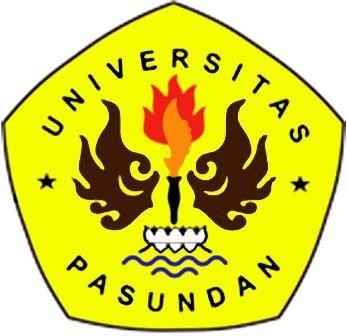 FAKULTAS ILMU SOSIAL DAN ILMU POLITIK UNIVERSITAS PASUNDANBANDUNG 2021